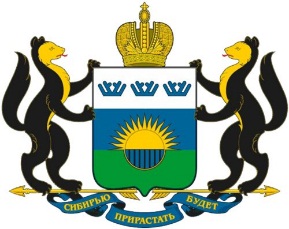 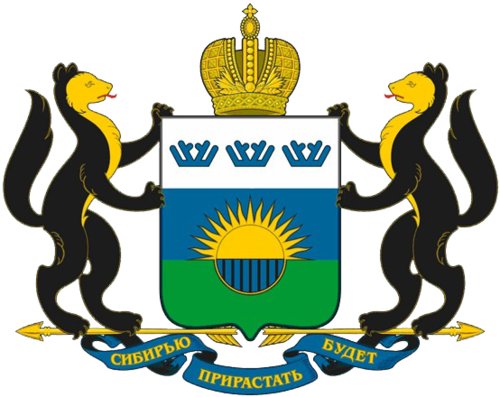 Совет по управлению сестринской деятельностью Департамента здравоохранения Тюменской областиПОЛОЖЕНИЕ1. ОБЩИЕ ПОЛОЖЕНИЯ1.1. Совет по управлению сестринской деятельностью Департамента здравоохранения Тюменской области (далее - Совет) является консультативно-координационным органом и создан в целях совершенствования системы управления сестринской деятельностью, повышения качества оказания медицинской помощи населению средним медицинским персоналом, совершенствования организационных форм и технологий в сестринской деятельности, повышения профессионального статуса среднего медицинского работника, профориентационной работы. 1.2. Совет Совета формируется из представителей медицинских организаций Тюменской области, членов региональной общественной организации «Тюменская общественная профессиональная сестринская ассоциация», медицинских образовательных организаций Тюменской области и утверждается приказом Департамента здравоохранения Тюменской области.1.3. Совет в своей деятельности руководствуется действующим законодательством Российской Федерации, нормативными правовыми актами Министерства здравоохранения Российской Федерации, Тюменской области и настоящим Положением.2. СТРУКТУРА И ОРГАНИЗАЦИЯ РАБОТЫ СОВЕТА2.1. В состав Совета входят председатель Совета, заместитель председателя Совета, секретарь Совета и члены Совета.2.2. Председатель Совета:- организует деятельность Совета;- ведет заседания Совета, распределяет обязанности между членами Совета, осуществляет контроль за исполнением решений Совета;- подписывает протоколы и документы, связанные с деятельностью Совета.2.3. В случае временного отсутствия председателя Совета его обязанности исполняет заместитель председателя Совета.  2.4. Секретарь совета:- информирует членов Совета о проведении заседаний Совета;- осуществляет документационное обеспечение заседаний Совета. 2.5. Совет определяет основные направления своей деятельности, разрабатывает планы работы на год, который утверждается приказом Департамента здравоохранения Тюменской области.2.6. Организационной формой работы Совета являются заседания Совета, которые проводятся по мере необходимости, но не реже 1 раза в квартал.2.7. Заседание Совета считается правомочным, если на нем присутствует не менее половины его членов.2.8. Решения Совет принимаются большинством голосов присутствующих на заседании его членов и оформляется протоколом, который подписывает председатель и секретарь Совета. Особое мнение членов Совета, голосовавших против принятого решения, излагается в письменном виде и прилагается к решению Совета.2.9. По итогам работы за год председатель Совета не позднее 25 января года, следующего за отчетным, представляет отчет о проделанной работе заместителю директора Департамента здравоохранения Тюменской области. 3. ЗАДАЧИ СОВЕТА3.1. Совершенствование системы управления и организации сестринской деятельности.3.2. Повышение качества работы среднего медицинского персонала.3.3. Внедрение передовых технологий сестринской деятельности.3.4. Организация мероприятий по совершенствованию профессиональных знаний, практических умений среднего медицинского персонала.3.5. Участие в планировании повышения квалификации, профессиональной переподготовки, аттестации, сертификации и аккредитации среднего медицинского персонала.3.6. Участие в формировании кадрового резерва организаторов сестринского дела.3.7. Организация системной воспитательной работы по профилактике этических нарушений, повышению престижа профессии. 3.8. Обмен информацией и опытом по вопросам сестринской деятельности. 3.9. Организация профориентационной работы с молодежью в сфере здравоохранения. 3.10. Организация конкурсов профессионального мастерства среди работников медицинских организаций и студентов медицинских коллежей.3.11. Развитие волонтерского движения.4. ПРАВА СОВЕТА:4.1. Разрабатывать и вносить предложения по вопросам совершенствования организации работы среднего медицинского персонала медицинских организаций.4.2. Запрашивать необходимую информацию по вопросам, относящимся к компетенции Совета.  4.3. Создавать рабочие группы по подготовке и проведению мероприятий, включенных в план Совета.4.5. Привлекать специалистов для проведения конференций и совещаний в медицинских организациях, подготовки документации для среднего медицинского персонала, проведения зачетов по регламентирующим документам.4.6. Проводить анализ и обобщение выявленных случаев нарушений средним медицинским персоналом морально-этических норм с последующей подготовкой рекомендаций по недопущению впредь таких нарушений. 